SchulversuchspraktikumSommersemester 2014Klassenstufen 7 & 8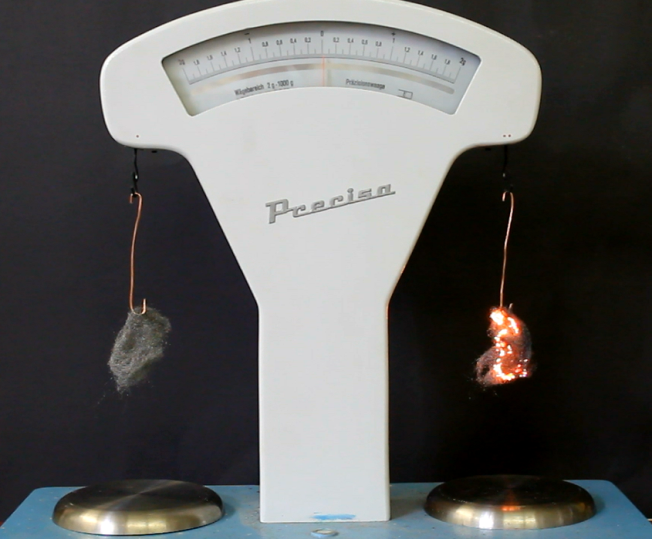 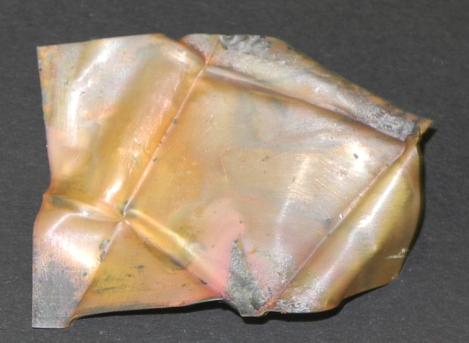 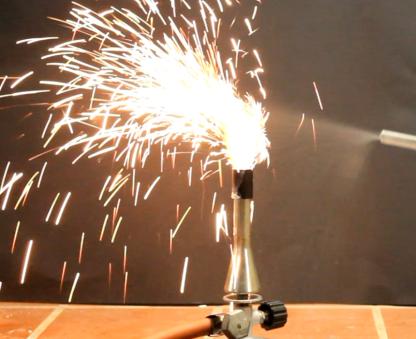 Reaktionen von Metallen mit Sauerstoff und mit LuftZerteilungsgradBeschreibung des Themas und zugehörige LernzieleIn der 7. und 8. Klasse werden im Kerncurriculum im Rahmen des Basiskonzeptes Chemische Reaktion die typischen Kennzeichen einer chemischen Reaktion beschrieben: Die Schülerinnen und Schüler (SuS) beschreiben, dass nach einer chemischen Reaktion die Ausgangsstoffe nicht mehr vorliegen und gleichzeitig immer neue Stoffe entstehen. Auch die Deutung chemischer Versuche auf der Teilchenebene sowie die Entwicklung des Gesetzes von der Erhaltung der Masse gehören zu den Inhalten dieser Klassenstufen. Für die Entwicklung dieses Fachwissens sind Experimente zu Reaktionen von Metallen mit Luft und Sauerstoff sehr gut geeignet. Als Vorwissen ist relevant, dass Sauerstoff ein Bestandteil der Luft ist sowie bestimmte Stoffeigenschaften von Metallen. Die Unterscheidbarkeit zwischen Edukten und Produkten ist aufgrund der den SuS bereits bekannten Eigenschaften von Metallen für die Lernenden nachvollziehbar. Versuche zur Massenerhaltung lassen sich mit Metallen durchführen und die Oxidation als Reaktion, bei der die Masse zunimmt, kann einen kognitiven Konflikt auslösen, der anschließend einen Konzeptwandel der oft herrschenden Fehlkonzepte der SuS fördert. Der Zerteilungsgrad als Einflussfaktor auf Reaktionen, der anhand anschaulicher Versuche demonstriert werden kann, ist ein wichtiger Aspekt für das Verständnis chemischer Reaktionen auf der Teilchenebene. Das Basiskonzept Struktur Eigenschaft legt sogar die Behandlung von bestimmten Stoffklassen und –gruppen, unter anderem Metalle, fest. Relevanz des Themas für Schülerinnen und SchülerDie Relevanz dieses Themas liegt in der Bedeutsamkeit des Basiskonzepts Chemische Reaktion für den weiteren Lernerfolg sowohl im Fach Chemie als auch fächerbergreifend in der Biologie. Zudem werden die Experimente dieses Themenbereichs bereits auf der Teilchenebene analysiert und fördern somit die Modellkompetenz der SuS in Bezug auf das Teilchenmodell.LehrerversucheV1 – Eisenwolle wird schwererMaterialien: 		Tiegelzange, Waage, GasbrennerChemikalien:		EisenwolleDurchführung: 	Zwei gleichschwere Stücke Eisenwolle (mind. 4 g) werden an einer Balkenwaage befestigt, sodass diese im Gleichgewicht ist. Anschließend wird ein Stück Eisenwolle mit dem Gasbrenner erhitzt, bis es durchgeglüht ist. Der Stand der Waage wird erneut abgelesen.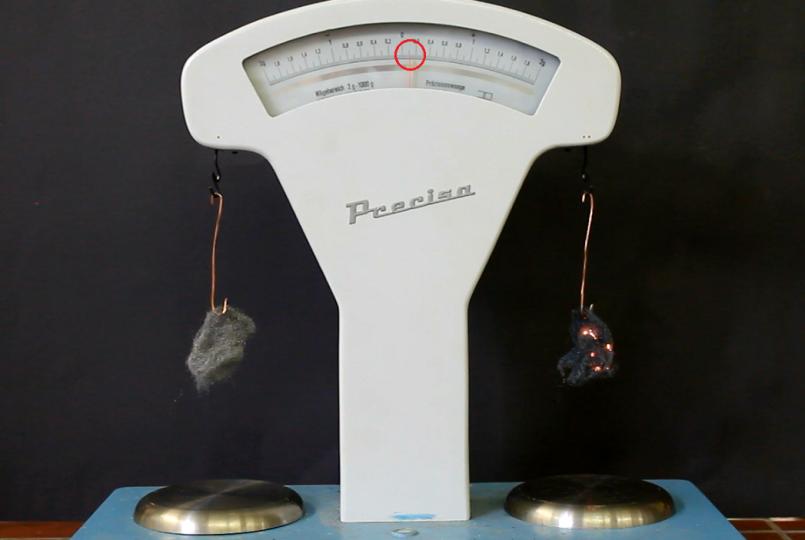 Abbildung : Balkenwaage mit Eisenwolle (links) und glühender Eisenwolle (rechts).Beobachtung:	Beim Erhitzen und Durchglühen ist ein matt-grauer Feststoff entstanden. Das Reaktionsprodukt ist schwerer als die Eisenwolle.Deutung:		Bei der Reaktion ist Eisenoxid entstanden, das schwerer ist als Eisen.Entsorgung:		Eisenoxid wird im Hausmüll entsorgtLiteratur:T. Bartwicki, T. Schelle, Redoxreaktionen in der Sekundarstufe I, Pädagogische Hochschule Ludwigsburg, ph-ludwigsburg.de/html/2f-chem-s-01/downloads/Redoxreaktionen_Sek1.pdf, (zuletzt abgerufen am 11.08.2014 um 11:55 Uhr). V2 – Sauerstoff wirkt BrandförderndMaterialien:		1 L Standzylinder, Sand, Gasbrenner, Verbrennungslöffel mit HaltescheibeChemikalien:		Eisenwolle, Sauerstoff (Gasflasche)Durchführung:	In den Standzylinder wird Sand gefüllt, bis der Boden 1-2 cm bedeckt ist. Anschließend wird Sauerstoff in den Standzylinder eingeleitet. Ein Stück Eisenwolle wird am Verbrennungslöffel befestigt, über der Brennerflamme erhitzt, bis sie glüht und in den Standzylinder gehängt.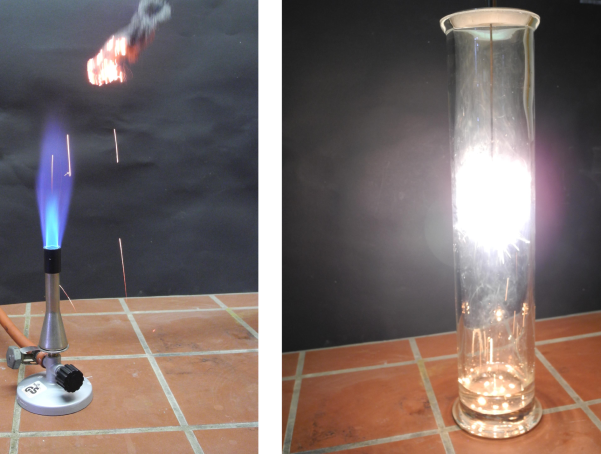 Abbildung : glühende Eisenwolle in der Brennerflamme (links), Reaktion der Eisenwolle im Standzylinder mit Sauerstoff (rechts).Beobachtung:	Die Eisenwolle beginnt in der Brennerflamme leicht zu glühen. Im Standzylinder mit Sauerstoff findet eine heftige Reaktion statt. Die Eisenwolle leuchtet hell auf.Deutung:	Die erhitzte Eisenwolle reagiert in reinem Sauerstoff heftiger und schneller zu Eisenoxid als in Luft.Entsorgung:		Das Eisenoxid wird im Hausmüll entsorgt.Literatur:C. Firneis, http://chemische-experimente.de.tl/Eisenwolle-in-Sauerstoff.htm (zuletzt abgerufen am 13.08.2014 um 20:50 Uhr)V3 - Sauerstoff im SilberoxidMaterialien:		Gasbrenner, Stativ, Reagenzglas, GlimmspanChemikalien:		Silber(I)-oxidDurchführung:	Eine Spatelspitze Silberoxid wird in ein Reagenzglas gegeben und mit dem Gasbrenner erhitzt. Sobald das Silberoxid glüht, wird mit dem entweichenden Gas die Glimmspanprobe durchgeführt.Beobachtung:	Das schwarze Silberoxid glüht schnell auf und der Glimmspan entflammt im Reagenzglas (die Glimmspanprobe ist positiv). Am Reagenzglasboden entsteht ein silbrig glänzender Feststoff.Deutung:		Das Silberoxid wird zu Silber und Sauerstoff zersetzt.Entsorgung:		Die Silberreste können gesammelt und weiter verwertet werden.Literatur:H. Schmidkunz, W. Rentzsch, Chemische Freihand Versuche, Band 1, Aulis Verlag, 2011, S. 158.Landesbildungsserver Baden-Württemberg, http://www.schule-bw.de/unterricht/faecher/chemie/material/unter/massengesetze/konstantmass/silberoxid/ (zuletzt abgerufen am 13.08.2014 um 21:50 Uhr)SchülerversucheV4 – Zerteilungsgrad - EisenMaterialien: 			Tiegelzange, Bunsenbrenner, GlasrohrChemikalien:			Eisenblech, Eisenwolle, EisenspulverDurchführung: 	Ein Stück Eisenblech wird mit der Tiegelzange in der Brennerflamme erhitzt.Die Eisenwolle wird mithilfe der Tiegelzange in der Brennerflamme erhitzt, Sobald sie glüht, wird sie aus der Brennerflamme genommen.		Das Eisenpulver wird in ein Glasrohr gefüllt und in die Brennerflamme gepustet.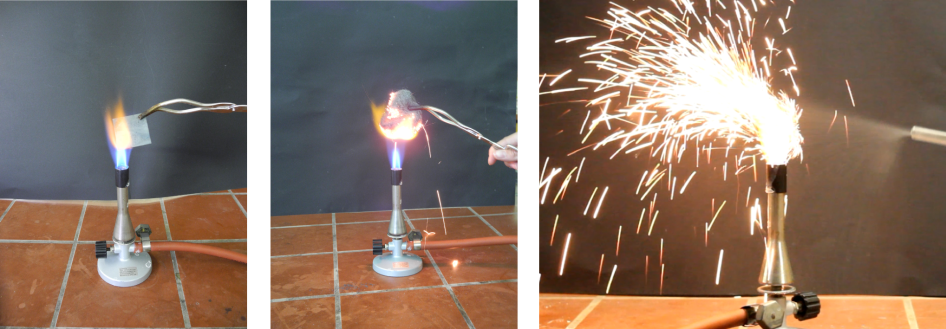 Abbildung : Eisenblech in der Brennerflamme (links), Eisenwolle in der Brennerflamme (mitte), Eisenpulver in der Brennerflamme (rechts).Beobachtung: 	Das Eisenblech glüht in der Brennerflamme. Sobald es aus der Flamme genommen wird, lässt das Glühen nach. Es hat sich ein dunkelgrauer Feststoffüberzug auf dem Eisenblech gebildet.Die Eisenwolle glüht in der Brennerflamme stark auf und sprüht wenige Funken. Auch wenn die glühende Eisenwolle aus der Flamme genommen wird, glüht sie weiter und es entstehen Funken.Das Eisenpulver leuchtet in der Flamme stark auf und sprüht helle Funken.Deutung:		Mit zunehmender Oberflächengröße (Blech  Wolle  Pulver) steigt die Reaktivität des Eisens. Entsorgung:		Die oxidierte Eisenwolle wird im Hausmüll entsorgt.Literatur: 		-V5 – Erhitzen von Aluminium an der LuftMaterialien: 		Gasbrenner, TiegelzangeChemikalien:		AluminiumblechDurchführung: 	Das Aluminiumblech wird mit der Tiegelzange in der Gasbrennerflamme erhitzt.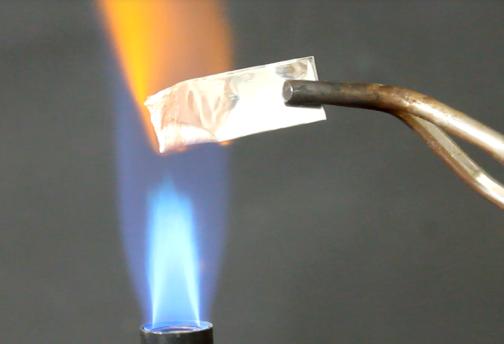 Abbildung : Aluminiumblech in der Brennerflamme.Beobachtung:	Das Aluminiumblech schmilzt in der Brennerflamme. Es bilden sich Tropfen an der Unterseite des Bleches, die jedoch nicht herabfallen. Es scheint eine unsichtbare, dünne Schicht über dem Blech das geschmolzene Metall festzuhalten.Deutung:	Aluminium reagiert beim Erhitzen in der Brennerflamme nicht mit dem Luftsauerstoff.Entsorgung: 		Das Aluminiumblech wird für weitere Experimente aufgehoben.Literatur:K. Häusler, H. Rampf, R. Reichelt, Experimente für den Chemieunterricht, Oldenbourg Verlag, 1995, 2. Auflage, S. 175.	V6 – Der KupferbriefMaterialien: 		Bunsenbrenner, Tiegelzange, ZangeChemikalien:		KupferblechDurchführung: 	Das Kupferblech wird mithilfe der Zange zweimal gefaltet. Dann wird das gefaltete Kupferblech mit der Tiegelzange in der Brennerflamme zum glühen gebracht. Anschließend wird gewartet, bis das Produkt sich auf Zimmertemperatur abgekühlt hat (10 min). Das gefaltete Stück wird entfaltet.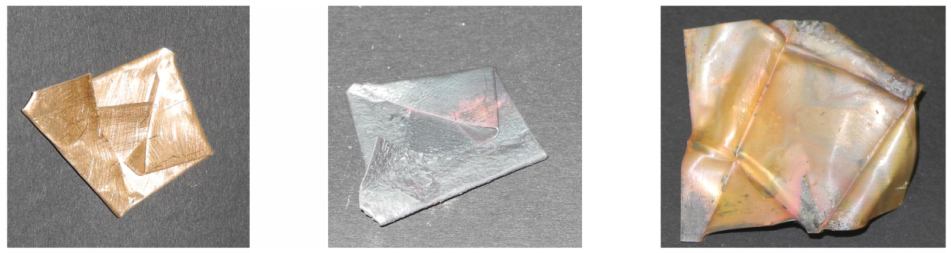 Abbildung : Das gefaltete Kupferblech (links), das Produkt (mitte), die Innenseite des entfalteten Produkts (links).Beobachtung:	Beim Erhitzen in der Brennerflamme entsteht ein matt-grauer Feststoff. Die Innenseite des gefalteten Stücks ist kupferfarben.Deutung:		Kupfer + Sauerstoff  KupferoxidDie Außenseite des gefalteten Kupferbleches ist in der Brennerflamme mit dem Luftsauerstoff zu Kupferoxid reagiert (matt-grau). Die Innenseite des gefalteten Stücks kam nicht in Kontakt mit dem Luftsauerstoff und hier ist die Reaktion nicht abgelaufen.Entsorgung: 		Das erkaltete Blech wird im Hausmüll entsorgt oder wiederverwertet.Literatur:Dagmar Wiechoczek, http://www.chemieunterricht.de/dc2/grundsch/versuche/gs-v-091.htm, letzte Überarbeitung: 17. Juli 2001 (zuletzt abgerufen am 13.08.2014 um 22:00 Uhr)ArbeitsblattDer Zerteilungsgrad1. Führe die folgenden Versuche durch:a) Materialien: 	Tiegelzange, BunsenbrennerChemikalien: Eisenblech Durchführung: Ein Stück Eisenblech wird mit der Tiegelzange in der Brennerflamme erhitzt.Beobachtung:Deutung:b) Materialien: Tiegelzange, BunsenbrennerChemikalien: Eisenwolle Durchführung: Die Eisenwolle wird mithilfe der Tiegelzange in der Brennerflamme erhitzt, Sobald sie glüht, wird sie aus der Brennerflamme genommen.Beobachtung:Deutung:2) Beschreibe die Unterschiede zwischen Versuchsteil a) und b).3) Erkläre die Ursache für die Unterschiede.4) In Wunderkerzen ist Eisen enthalten. Stelle Vermutungen auf über die Größe der Eisenstücke in der Wunderkerze.Didaktischer Kommentar zum ArbeitsblattDieses Arbeitsblatt dient dazu, dass die SuS den Effekt des Zerteilungsgrads auf chemische Reaktionen in Schülerexperimenten erfahren, beschreiben und verstehen. Als Vorwissen sollten die SuS Kenntnisse über die Reaktion von Metallen mit Luft haben. Erwartungshorizont (Kerncurriculum)In Aufgabe 1 brauchen die SuS Experimentierfähigkeiten und die Kommunikationskompetenz (Basiskonzept chemische Reaktion) um das Experiment durchzuführen und zu protokollieren. Das Vorwissen über die Reaktion von Metallen mit Luft wird in dieser Aufgabe aktiviert. In Aufgabe 2 beschreiben die SuS die Unterschiede der Versuchsteile 1.a) und 1.b). Diese Aufgaben sind dem Anforderungsbereich 1 (beschreiben) und 2 (protokollieren, Deutung auf Basis von Vorwissen formulieren) zuzuordnen. In Aufgabe 3 erklären die SuS das unterschiedliche Reaktionsverhalten von Eisenblech und Eisenwolle mithilfe der ihnen bekannten Informationen über chemische Reaktionen im Allgemeinen und die Reaktion von Metallen mit Luft im Speziellen. Die Erkenntnisgewinnung steht hier im Vordergrund. Diese Aufgabe ist dem Anforderungsbereich 3 zuzuordnen.  Der Einfluss des Zerteilungsgrades auf eine Reaktion ist ein wichtiger Aspekt für das Verständnis chemischer Reaktionen auf der Teilchenebene, um den Versuch anschließend auf der Atomebene zu deuten.Die Aufgabe 4 ist ebenfalls dem Anforderungsbereich 3 zuzuordnen. Hier stellen die SuS einen Transfer von dem Experiment zu einem Alltagsgegenstand her.Erwartungshorizont (Inhaltlich)a) Beschreibung: Das Eisenblech glüht in der Brennerflamme. Sobald es aus der Flamme genommen wird, lässt das Glühen nach. Es hat sich ein dunkelgrauer Feststoffüberzug auf dem Eisenblech gebildet.Deutung: Das Eisen reagiert mit dem Luftsauerstoff zu Eisenoxid.b) Beschreibung: Die Eisenwolle glüht in der Brennerflamme stark auf und sprüht einige Funken. Auch wenn die glühende Eisenwolle aus der Flamme genommen wird, glüht sie weiter und es entstehen Funken.Deutung: Das Eisen reagiert mit dem Luftsauerstoff zu Eisenoxid.Beschreibe die Unterschiede zwischen Versuchsteil a) und b).Beim Eisenblech hat nur an der Oberfläche eine dünne Schicht des Metalls mit dem Luftsauerstoff reagiert. Die Eisenwolle ist auch nach Entnahme aus der Brennerflamme vollständig durchgeglüht und vollständig zu Eisenoxid reagiert. Die Reaktion der Eisenwolle war schneller und heftiger.Erkläre die Ursache für die Unterschiede.Die Eisenwolle besteht aus dünnen Eisenfäden, die eine Größe Oberfläche haben. Dadurch gibt es einen stärkeren Kontakt zur Luft und zum Sauerstoff in der Luft. Weil die Oberfläche größer ist, können mehr Teilchen zum selben Zeitpunkt reagieren, deshalb ist die Reaktion schneller und heftiger.In Wunderkerzen ist Eisen enthalten. Stelle Vermutungen auf über die Größe der Eisenstücke in der Wunderkerze.In der Wunderkerze sind vermutlich sehr kleine Eisenstücke, zum Beispiel Eisenpulver, weil dies beim Erhitzen schneller reagiert und Funken sprüht (wie die Eisenwolle).GefahrenstoffeGefahrenstoffeGefahrenstoffeGefahrenstoffeGefahrenstoffeGefahrenstoffeGefahrenstoffeGefahrenstoffeGefahrenstoffeEisenwolleEisenwolleEisenwolleH: 228H: 228H: 228P: 370+378bP: 370+378bP: 370+378b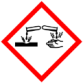 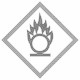 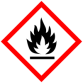 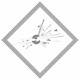 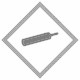 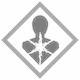 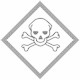 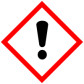 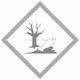 GefahrenstoffeGefahrenstoffeGefahrenstoffeGefahrenstoffeGefahrenstoffeGefahrenstoffeGefahrenstoffeGefahrenstoffeGefahrenstoffeEisenwolleEisenwolleEisenwolleH: 228 H: 228 H: 228 P: 370+378bP: 370+378bP: 370+378bSauerstoffSauerstoffSauerstoffH: 270-280H: 270-280H: 270-280P: 220-403-244-370+376P: 220-403-244-370+376P: 220-403-244-370+376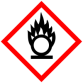 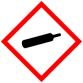 GefahrenstoffeGefahrenstoffeGefahrenstoffeGefahrenstoffeGefahrenstoffeGefahrenstoffeGefahrenstoffeGefahrenstoffeGefahrenstoffeSilber(I)-oxidSilber(I)-oxidSilber(I)-oxidH: 272-314 EUH 044H: 272-314 EUH 044H: 272-314 EUH 044P: 210-301+330+331-305+351+338-309+310P: 210-301+330+331-305+351+338-309+310P: 210-301+330+331-305+351+338-309+310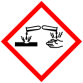 GefahrenstoffeGefahrenstoffeGefahrenstoffeGefahrenstoffeGefahrenstoffeGefahrenstoffeGefahrenstoffeGefahrenstoffeGefahrenstoffeEisenblechEisenblechEisenblechH: -H: -H: -P: -P: -P: -EisenwolleEisenwolleEisenwolleH: 228 H: 228 H: 228 P: 370+378bP: 370+378bP: 370+378bEisenpulverEisenpulverEisenpulverH: 228 H: 228 H: 228 P: 370+378bP: 370+378bP: 370+378b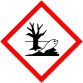 GefahrenstoffeGefahrenstoffeGefahrenstoffeGefahrenstoffeGefahrenstoffeGefahrenstoffeGefahrenstoffeGefahrenstoffeGefahrenstoffeAluminiumblechAluminiumblechAluminiumblechH: -H: -H: -P: -P: -P: -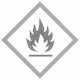 GefahrenstoffeGefahrenstoffeGefahrenstoffeGefahrenstoffeGefahrenstoffeGefahrenstoffeGefahrenstoffeGefahrenstoffeGefahrenstoffeKupferblechKupferblechKupferblechH: -H: -H: -P: -P: -P: -